от «30» сентября 2022 г.                                   № 30                                                с.Обильное                                                                             «Об утверждении Порядка разработки среднесрочного финансового плана Обильненского сельского муниципального образования Республики Калмыкия»В  соответствии со статьей  174 Бюджетного кодекса Российской Федерации, Положением о бюджетном процессе Обильненского сельского муниципального  образования Республики Калмыкия, Администрация  Обильненского  сельского муниципального образования Республики КалмыкияПОСТАНОВЛЯЕТ:1.Утвердить Порядок разработки среднесрочного финансового плана Администрации Обильненского сельского муниципального образования РК (прилагается).2.Настоящее постановление вступает в силу после его официального опубликования (обнародования) на официальном сайте Обильненского сельского муниципального образования Республики Калмыкия в сети Интернет.3.Контроль над  исполнением настоящего постановления оставляю за собой. Глава  Обильненского сельского муниципального образования Республики Калмыкия (ахлачи) 	В.Н. Сергеев                                                                   Приложение № 1 к постановлению                                                                                    администрации Обильненского СМО                                                    РК № 30 от 30.09.2022 г.ПОРЯДОКразработки среднесрочного финансового плана Администрации Обильненского  сельского муниципального образования Республики Калмыкия1. Настоящий Порядок определяет порядок разработки среднесрочного финансового плана Обильненского сельского муниципального образования Республики Калмыкия при составлении проекта бюджета Обильненского сельского муниципального образования Республики Калмыкия (далее - местный бюджет) на очередной финансовый год.Под среднесрочным финансовым планом Обильненского сельского муниципального образования Республики Калмыкия понимается документ, содержащий основные параметры местного бюджета, данные о прогнозных возможностях бюджета по мобилизации доходов, привлечению муниципальных заимствований и финансированию основных расходов местного бюджета.Проект среднесрочного финансового плана Обильненского сельского муниципального образования Республики Калмыкия и предоставляется  Собранию депутатов Обильненского  сельского муниципального образования Республики Калмыкия   одновременно с проектом местного бюджета. Значения показателей среднесрочного финансового плана и основных показателей проекта местного бюджета должны соответствовать друг другу.2.Проект среднесрочного финансового плана разрабатывается на три года, из которых: первый год - очередной финансовый год, на который осуществляется разработка проекта местного бюджета; следующие два года – плановый период.В качестве источников среднесрочного финансового планирования используются: основные направления бюджетной и налоговой политики, показатели прогноза социально-экономического развития, также нормативные правовые акты областного и районного уровня, данные органов статистики, налоговых органов, отчётов об исполнении местного бюджета за прошедший год и основные показатели ожидаемого исполнения местного бюджета на текущий год.3.Утвержденный среднесрочный финансовый план должен содержать следующие параметры:-прогнозируемый общий объем доходов и расходов местного бюджета;-объемы бюджетных ассигнований по главным распорядителям бюджетных средств по разделам, подразделам, целевым статьям и видам расходов классификации расходов бюджетов;-дефицит (профицит) местного бюджета;-верхний предел муниципального долга по состоянию на 1 января года, следующего за очередным финансовым годом (очередным финансовым годом и каждым годом планового периода).Показатели среднесрочного финансового плана Обильненского сельского муниципального образования носят индикативный характер и могут быть изменены при разработке и утверждении среднесрочного финансового плана   сельского муниципального образования на очередной финансовый год и плановый период.4.Среднесрочный финансовый план разрабатывается по форме согласно приложению №1 к настоящему Порядку.5.Разработка прогноза доходов местного бюджета осуществляется на основании:-действующего законодательства Российской Федерации о налогах и сборах, муниципальных нормативно-правовых актов о налогах и сборах, также их предполагаемых изменений;-информации о предполагаемых объемах финансовой помощи из бюджетов других уровней бюджетной системы.6.Прогноз основных показателей расходов местного бюджета составляется:-на основании данных реестра расходных обязательств, который определяет объем действующих обязательств;- на основании оценки объемов ресурсов для формирования бюджета принимаемых расходных обязательств;- на основании данных отчета об исполнении местного бюджета за отчетный финансовый год и ожидаемом исполнении местного бюджета за текущий финансовый год.7.Среднесрочный финансовый план сопровождается пояснительной запиской, в которой приводится обоснование параметров среднесрочного финансового плана.Приложение №1к Порядкуразработки среднесрочного финансового плана Обильненского СМО РКСреднесрочный финансовый план  Обильненского сельского муниципального образования Республики Калмыкияна _____ год и плановый период ____________гг.Прогнозные доходытыс. руб.Прогнозируемые  расходыРасходы местного бюджета по главным распорядителям бюджетных средств, разделам, подразделам, целевым статьям и видам расходов классификации расходов бюджетатыс. руб.ПОСТАНОВЛЕНИЕАДМИНИСТРАЦИИОБИЛЬНЕНСКОГО СЕЛЬСКОГОМУНИЦИПАЛЬНОГО ОБРАЗОВАНИЯ РЕСПУБЛИКИ КАЛМЫКИЯ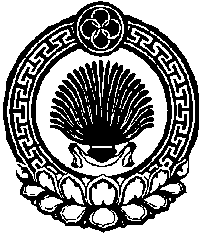 ХАЛЬМГ ТАҢҺЧИНОБИЛЬН СЕЛӘНӘМУНИЦИПАЛЬН БҮРДӘЦИНАДМИНИСТРАЦИН ТОЛhАЧИНТОГТАВРКод бюджетной классификацииНаименованиегодПлановый периодПлановый периодКод бюджетной классификацииНаименованиегод_____ год____ год1 00 00000 00 0000 000НАЛОГОВЫЕ И НЕНАЛОГОВЫЕ ДОХОДЫ1 01 02000 01 0000 000Налог на доходы физических лиц1821 01 02010 01 0000 110Налог на доходы физических лиц с доходов, облагаемых по налоговой ставке, установленной п.1 ст.224 Налогового кодекса Российской Федерации за исключением доходов, полученных физическими лицами, зарегистрированными в качестве индивидуалиных предпринимателей, частных нотариусов и других лиц, занимающихся частной практикой1821 01 02020 01 0000 110Налог на доходы физических лиц с доходов, полученных от осуществления деятельности физическими лицами, зарегистрированными в качестве индивидуальных предпринимателей, нотариусов, занимающихся частной практикой, адвокатов, учредивших адвокатские кабинеты и других лиц, занимающихся частной практикой в соответствии со статьей 227 Налогового кодекса Российской Федерации18210102030010000110Налог на доходы физических лиц с доходов, полученных физическими лицами, в соответствии со статьей 228 Налогового кодекса Российской Федерации1821 05 00000 00 0000 000Налоги на совокупный доход1821 05 03010 01 0000 110Единый сельскохозяйственный налог1821 06 00000 00 0000 000Налоги на имущество1821 06 01030 10 0000 110Налог на имущество физических лиц, взимаемый по ставкам, применяемым к объектам налогообложения, расположенным в границах сельских поселений (сумма платежа (перерасчеты, недоимка и задолженность по соответствующему платежу, в том числу по отмененному)1821 06 06033 10 0000 110Земельный налог с организаций, обладающих земельным участком, расположенным в границах поселений (сумма платежа (перерасчеты, недоимка и задолженность по соответствующему платежу, в том числу по отмененному)1821 06 06043 10 0000 110Земельный налог с Физических лиц, обладающих земельным участком, расположенным в границах поселений (сумма платежа (перерасчеты, недоимка и задолженность по соответствующему платежу, в том числу по отмененному)000 108 00000 00 0000 000ГОСУДАРСТВЕННАЯ ПОШЛИНА868 108 04020 01 0000 110Государственная пошлина за совершение нотариальных действий должностными лицами органов местного самоуправления, уполномоченными в соответствии с законодательными актами РФ на совершение нотариальных действий 8682 00 00000 00 0000 000БЕЗВОЗМЕЗДНЫЕ ПОСТУПЛЕНИЯ 8682 02 15001 10 0000 151Дотации бюджетам сельских поселений на выравнивание бюджетной обеспеченности8682 02 35118 10 0000 151Субвенции бюджетам сельских поселений на осуществление первичного воинского учета на территориях, где отсутствуют военные комиссариаты000 2 02 40000 00 0000 150Иные межбюджетные трансферты                     (в тыс. руб.) (в тыс. руб.) (в тыс. руб.) (в тыс. руб.) (в тыс. руб.) (в тыс. руб.) (в тыс. руб.)НаименованиеРазделПодразделЦелеваястатьяВидрасходаПлановый периодПлановый период12335____год____годОбщегосударственные вопросы0100Функционирование высшего должностного лица субъекта РФ и муниципального образования0102Органы местного самоуправления010278 1 00 00000Глава администрации СМО010278 1 01 00120ЦелеваястатьяВидрасходаРасходы на выплаты персоналу государственных (муниципальных) органов010278 1 01 0012012035Функционирование   Правительства  Российской Федерации, высших исполнительных органов   государственной власти субъектов Российской Федерации, местных администраций0104Центральный аппарат администрации СМО010478 1 02 00120Расходы на выплаты персоналу государственных (муниципальных) органов010478 1 02 00120120Иные закупки товаров, работ и услуг для обеспечения государственных (муниципальных) нужд010478 1 02 00 120240Исполнение судебных актов010478 1 02 00 120830Уплата налогов, сборов и иных платежей010478 1 02 00120850Национальная оборона0200Мобилизация и вневойсковая подготовка0203Осуществление первичного воинского учёта на территориях, где отсутствуют военные комиссариаты020378 1 04 51180Расходы на выплаты персоналу государственных (муниципальных) органов020378 1 04 51180120Иные закупки товаров, работ и услуг для обеспечения государственных (муниципальных) нужд020378 1 04 51180240Национальная безопасность и правоохранительная деятельность0300Защита населения на территории от чрезвычайных ситуаций природного и техногенного характера, гражданская оборона0309Предупреждение и ликвидация последствий чрезвычайных ситуаций и стихийных бедствий природного и техногенного характера030978 9 01  90550Иные закупки товаров, работ и услуг для обеспечения государственных (муниципальных) нужд030978 9 01  90550240Национальная экономика0400Другие вопросы в области национальной экономики0412Иные направления расходов041278 9 00 00000Прочие расходы041278 9 09 00000Реализация иных направления расходов на осуществление передаваемых полномочий из бюджета СМО в бюджет РМО по организации, формированию, исполнению и контролю за исполнением бюджета СМО041278 9 09 М6010Иные межбюджетные трансферты041278 9 09 М6010540Жилищно-коммунальное хозяйство0500Коммунальное хозяйство0502Комплексное развитие систем коммунальной инфраструктуры на территории СМО050278 5 02 15810Иные закупки товаров, работ и услуг для обеспечения государственных (муниципальных) нужд050278 5 02 15810240Благоустройство0503Благоустройство территории СМО050378 6 01 15820Иные закупки товаров, работ и услуг для обеспечения государственных (муниципальных) нужд050378 6 01 15820240Содержание мест захоронений на территории СМО050378 6 04 15850Иные закупки товаров, работ и услуг для обеспечения государственных (муниципальных) нужд050378 6 04 15850240Культура, кинематография0800Культура0801Расходы на  обеспечение деятельности дворцов  и домов  культуры, другие учреждения культуры080178 3 01 05200Расходы на выплаты персоналу казенных учреждений080178 3 01 05200110Иные закупки товаров, работ и услуг для обеспечения государственных (муниципальных) нужд080178 3 01 05200240Источники финансирования дефицита местного бюджетаИсточники финансирования дефицита местного бюджетаИсточники финансирования дефицита местного бюджетаИсточники финансирования дефицита местного бюджетаИсточники финансирования дефицита местного бюджетаКод главыКод  БК РФ2.НАИМЕНОВАНИЕПлановый периодПлановый периодКод главыКод  БК РФ2.НАИМЕНОВАНИЕ__год__год86801 03  00 00 0000 000 000Бюджетные кредиты от других бюджетов бюджетной системы РФ в валюте РФ867 01 03 00 10 0000 710Получение кредитов от других бюджетов бюджетной       системы РФ бюджетами поселений в валюте   РФ867 01 03 00 10 0000 810Погашение бюджетами поселений кредитов от других бюджетов бюджетной системы РФ в валюте РФ00001 05 00 00 00 0000 000Изменение остатков средств на счетах по учету средств бюджетав т.ч.000 01 05 02 01 10 0000 510Увеличение прочих остатков денежных средств бюджетов сельских поселений000 01 05 02 01 10 0000 610Уменьшение прочих остатков денежных средств бюджетов сельских поселенийИтого источников внутреннего финансирования